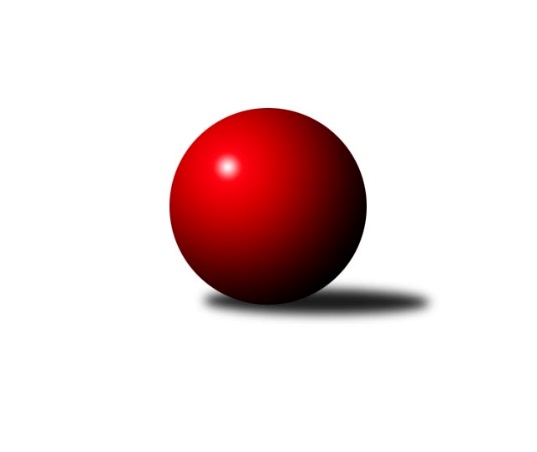 Č.6Ročník 2018/2019	2.11.2018Nejlepšího výkonu v tomto kole: 2705 dosáhlo družstvo: KK Hilton Sez. Ústí AJihočeský KP1 2018/2019Výsledky 6. kolaSouhrnný přehled výsledků:TJ Jiskra Nová Bystřice B	- KK Český Krumlov A	4:4	2493:2464	5.5:6.5	2.11.TJ Sokol Písek A	- TJ Kunžak B	5:3	2424:2350	6.5:5.5	2.11.TJ Tatran Lomnice nad Lužnicí 	- KK Hilton Sez. Ústí B	7:1	2541:2408	8.5:3.5	2.11.TJ Nová Ves u Českých Budějovic 	- TJ Loko Č. Budějovice B	2:6	2531:2546	5.0:7.0	2.11.KK Hilton Sez. Ústí A	- TJ Spartak Soběslav 	6:2	2705:2681	6.5:5.5	2.11.TJ Dynamo Č. Budějovice A	- TJ Sokol Chotoviny B	8:0	2435:2223	9.0:3.0	2.11.Tabulka družstev:	1.	TJ Tatran Lomnice nad Lužnicí	6	4	1	1	31.0 : 17.0 	41.5 : 30.5 	 2429	9	2.	TJ Loko Č. Budějovice B	6	4	0	2	28.0 : 20.0 	39.0 : 33.0 	 2445	8	3.	TJ Sokol Písek A	6	4	0	2	24.5 : 23.5 	36.0 : 36.0 	 2513	8	4.	TJ Dynamo Č. Budějovice A	6	3	1	2	28.0 : 20.0 	42.5 : 29.5 	 2467	7	5.	TJ Nová Ves u Českých Budějovic	6	3	0	3	27.5 : 20.5 	36.0 : 36.0 	 2481	6	6.	KK Hilton Sez. Ústí A	6	3	0	3	27.0 : 21.0 	41.5 : 30.5 	 2519	6	7.	TJ Spartak Soběslav	6	3	0	3	25.0 : 23.0 	40.0 : 32.0 	 2497	6	8.	TJ Sokol Chotoviny B	6	3	0	3	22.0 : 26.0 	34.5 : 37.5 	 2416	6	9.	KK Hilton Sez. Ústí B	5	2	1	2	20.0 : 20.0 	30.5 : 29.5 	 2471	5	10.	KK Český Krumlov A	6	1	2	3	18.0 : 30.0 	24.5 : 47.5 	 2376	4	11.	TJ Kunžak B	5	1	0	4	11.0 : 29.0 	23.0 : 37.0 	 2428	2	12.	TJ Jiskra Nová Bystřice B	4	0	1	3	10.0 : 22.0 	19.0 : 29.0 	 2396	1Podrobné výsledky kola:	 TJ Jiskra Nová Bystřice B	2493	4:4	2464	KK Český Krumlov A	Dagmar Stránská	 	 198 	 195 		393 	 1:1 	 403 	 	194 	 209		Ladislav Boháč	Richard Paul *1	 	 163 	 203 		366 	 1:1 	 378 	 	184 	 194		Karla Kolouchová	Michaela Běhounová	 	 220 	 213 		433 	 0:2 	 483 	 	233 	 250		Libor Doubek	Jaroslav Štěrba	 	 221 	 234 		455 	 2:0 	 366 	 	185 	 181		Tomáš Vařil	Marek Běhoun	 	 198 	 234 		432 	 1:1 	 413 	 	205 	 208		Martin Kouba	Jan Kándl	 	 201 	 213 		414 	 0.5:1.5 	 421 	 	201 	 220		Ilona Hanákovározhodčí: Jaroslav Štěrbastřídání: *1 od 44. hodu Jan Havlíček ml.Nejlepší výkon utkání: 483 - Libor Doubek	 TJ Sokol Písek A	2424	5:3	2350	TJ Kunžak B	Vladislav Papáček	 	 198 	 191 		389 	 1:1 	 392 	 	180 	 212		Pavel Jirků	Tomáš Brückler	 	 196 	 227 		423 	 1:1 	 416 	 	215 	 201		Josef Brtník	Alexandra Králová	 	 202 	 200 		402 	 2:0 	 368 	 	176 	 192		Jiří Brát	Nikola Sobíšková	 	 190 	 183 		373 	 0:2 	 408 	 	209 	 199		Veronika Brtníková	Petr Kolařík	 	 200 	 186 		386 	 0.5:1.5 	 393 	 	207 	 186		Radek Hrůza	Jitka Korecká	 	 214 	 237 		451 	 2:0 	 373 	 	193 	 180		Radek Hrůzarozhodčí: Kolařík PetrNejlepší výkon utkání: 451 - Jitka Korecká	 TJ Tatran Lomnice nad Lužnicí 	2541	7:1	2408	KK Hilton Sez. Ústí B	Jiří Doktor	 	 216 	 208 		424 	 0:2 	 452 	 	224 	 228		Filip Mikuláštík	Jan Nosek	 	 202 	 227 		429 	 2:0 	 408 	 	201 	 207		Simona Černušková	Marek Baštýř	 	 214 	 204 		418 	 1.5:0.5 	 390 	 	186 	 204		Jiří Mára	Zdeněk Doktor	 	 188 	 203 		391 	 1:1 	 387 	 	196 	 191		Vladimír Vondráček	Petr Suchý	 	 218 	 227 		445 	 2:0 	 406 	 	213 	 193		Pavel Blažek	Zdeněk Doktor	 	 217 	 217 		434 	 2:0 	 365 	 	176 	 189		Jana Dvořákovározhodčí: Doktor JiříNejlepší výkon utkání: 452 - Filip Mikuláštík	 TJ Nová Ves u Českých Budějovic 	2531	2:6	2546	TJ Loko Č. Budějovice B	Jan Tesař	 	 208 	 191 		399 	 1:1 	 423 	 	204 	 219		Bedřich Vondruš	Vladimír Vlček	 	 236 	 195 		431 	 1:1 	 451 	 	227 	 224		Jan Sýkora	Pavel Jesenič	 	 191 	 196 		387 	 1:1 	 394 	 	182 	 212		Karel Vlášek	Jiří Pokorný	 	 227 	 238 		465 	 1:1 	 423 	 	228 	 195		Jiří Douda	Saša Sklenář	 	 234 	 205 		439 	 1:1 	 427 	 	212 	 215		Lukáš Klojda	Martin Vašíček	 	 200 	 210 		410 	 0:2 	 428 	 	213 	 215		Jiří Bláharozhodčí: Procházková DobroslavaNejlepší výkon utkání: 465 - Jiří Pokorný	 KK Hilton Sez. Ústí A	2705	6:2	2681	TJ Spartak Soběslav 	Michal Mikuláštík	 	 263 	 234 		497 	 1:1 	 466 	 	264 	 202		Jaroslav Chalaš	Dušan Lanžhotský	 	 206 	 230 		436 	 2:0 	 431 	 	204 	 227		Alena Dudová	Andrea Blažková	 	 227 	 219 		446 	 1:1 	 456 	 	213 	 243		Luboš Přibyl	Dušan Jelínek	 	 216 	 217 		433 	 0:2 	 461 	 	228 	 233		Vlastimil Šlajs	Jan Švarc	 	 210 	 232 		442 	 1.5:0.5 	 427 	 	210 	 217		Jan Štefan	Jozef Jakubčík	 	 229 	 222 		451 	 1:1 	 440 	 	210 	 230		Jindřich Kopicrozhodčí: JelínekNejlepší výkon utkání: 497 - Michal Mikuláštík	 TJ Dynamo Č. Budějovice A	2435	8:0	2223	TJ Sokol Chotoviny B	Petr Čech	 	 200 	 207 		407 	 2:0 	 358 	 	166 	 192		Iva Svatošová	Jiří Nekola	 	 211 	 223 		434 	 2:0 	 372 	 	182 	 190		Alena Makovcová	Patrik Postl	 	 176 	 232 		408 	 1:1 	 359 	 	184 	 175		Jan Chobotský	Petr Mariňák	 	 179 	 200 		379 	 1:1 	 375 	 	194 	 181		Lenka Křemenová	Martin Soukup	 	 225 	 207 		432 	 2:0 	 391 	 	195 	 196		Jiří Svačina	Jiří Květoň	 	 185 	 190 		375 	 1:1 	 368 	 	177 	 191		Gabriela Kučerová *1rozhodčí: T. Vašekstřídání: *1 od 50. hodu Pavel MakovecNejlepší výkon utkání: 434 - Jiří NekolaPořadí jednotlivců:	jméno hráče	družstvo	celkem	plné	dorážka	chyby	poměr kuž.	Maximum	1.	Michal Klimeš 	KK Hilton Sez. Ústí B	435.00	308.0	127.0	5.5	3/4	(461)	2.	Jan Švarc 	KK Hilton Sez. Ústí A	434.50	294.8	139.8	5.1	4/4	(469)	3.	Jitka Korecká 	TJ Sokol Písek A	433.58	301.0	132.6	3.1	4/4	(484)	4.	Jan Havlíček  st.	TJ Jiskra Nová Bystřice B	432.33	297.8	134.5	4.8	3/3	(453)	5.	Saša Sklenář 	TJ Nová Ves u Českých Budějovic 	432.00	297.3	134.8	3.6	2/3	(476)	6.	Libor Doubek 	KK Český Krumlov A	432.00	300.0	132.0	7.9	5/5	(483)	7.	Marek Běhoun 	TJ Jiskra Nová Bystřice B	431.78	292.8	139.0	7.1	3/3	(455)	8.	Jindřich Kopic 	TJ Spartak Soběslav 	431.13	293.1	138.0	3.8	4/4	(440)	9.	Pavel Vrbík 	KK Hilton Sez. Ústí A	430.88	293.6	137.3	2.9	4/4	(474)	10.	Filip Mikuláštík 	KK Hilton Sez. Ústí B	430.88	297.9	133.0	5.6	4/4	(452)	11.	Michal Mikuláštík 	KK Hilton Sez. Ústí A	430.38	291.4	139.0	4.6	4/4	(497)	12.	Zdeněk Doktor 	TJ Tatran Lomnice nad Lužnicí 	428.42	294.4	134.0	5.3	3/3	(458)	13.	Martin Soukup 	TJ Dynamo Č. Budějovice A	427.33	291.3	136.0	5.9	3/3	(438)	14.	Josef Brtník 	TJ Kunžak B	426.38	298.6	127.8	6.5	4/4	(451)	15.	Simona Černušková 	KK Hilton Sez. Ústí B	425.75	287.3	138.5	5.3	4/4	(466)	16.	Vladislav Papáček 	TJ Sokol Písek A	425.58	288.0	137.6	3.5	4/4	(459)	17.	Pavel Jirků 	TJ Kunžak B	423.13	290.6	132.5	5.4	4/4	(459)	18.	Jan Sýkora 	TJ Loko Č. Budějovice B	423.00	287.3	135.7	3.4	3/4	(451)	19.	Jiří Mára 	KK Hilton Sez. Ústí B	422.67	296.7	126.0	8.7	3/4	(483)	20.	Patrik Postl 	TJ Dynamo Č. Budějovice A	422.50	284.3	138.2	4.1	3/3	(454)	21.	Jiří Doktor 	TJ Tatran Lomnice nad Lužnicí 	422.33	293.9	128.4	5.2	3/3	(461)	22.	Pavel Blažek 	KK Hilton Sez. Ústí B	422.08	295.8	126.3	7.6	4/4	(447)	23.	Jan Štefan 	TJ Spartak Soběslav 	421.75	290.5	131.3	5.6	4/4	(451)	24.	Jaroslav Chalaš 	TJ Spartak Soběslav 	420.50	291.5	129.0	6.4	4/4	(466)	25.	Alena Dudová 	TJ Spartak Soběslav 	420.13	293.1	127.0	5.9	4/4	(447)	26.	Marek Baštýř 	TJ Tatran Lomnice nad Lužnicí 	420.00	292.8	127.2	5.7	3/3	(435)	27.	Martin Vašíček 	TJ Nová Ves u Českých Budějovic 	418.75	300.0	118.8	7.1	2/3	(452)	28.	Petr Čech 	TJ Dynamo Č. Budějovice A	418.50	283.6	134.9	3.8	3/3	(464)	29.	Lukáš Klojda 	TJ Loko Č. Budějovice B	417.75	283.9	133.8	3.9	4/4	(448)	30.	Jiří Pokorný 	TJ Nová Ves u Českých Budějovic 	417.58	285.1	132.5	4.8	3/3	(465)	31.	Dušan Lanžhotský 	KK Hilton Sez. Ústí A	417.58	290.3	127.3	6.2	4/4	(461)	32.	Jan Tesař 	TJ Nová Ves u Českých Budějovic 	415.42	284.8	130.6	4.8	3/3	(475)	33.	Petr Kolařík 	TJ Sokol Písek A	415.42	291.8	123.6	7.6	4/4	(435)	34.	Alena Makovcová 	TJ Sokol Chotoviny B	414.67	285.7	129.0	6.2	3/4	(452)	35.	Ilona Hanáková 	KK Český Krumlov A	414.40	295.1	119.3	8.4	5/5	(440)	36.	Tomáš Brückler 	TJ Sokol Písek A	414.17	285.8	128.3	5.3	4/4	(437)	37.	Pavel Makovec 	TJ Sokol Chotoviny B	413.67	296.2	117.4	8.1	3/4	(433)	38.	Jiří Svačina 	TJ Sokol Chotoviny B	413.25	297.5	115.8	7.6	4/4	(463)	39.	Michaela Běhounová 	TJ Jiskra Nová Bystřice B	413.00	283.8	129.2	5.7	3/3	(461)	40.	Jaroslav Štěrba 	TJ Jiskra Nová Bystřice B	412.67	285.0	127.7	4.0	3/3	(455)	41.	Vladimír Vlček 	TJ Nová Ves u Českých Budějovic 	412.42	287.7	124.8	6.5	3/3	(439)	42.	Miloš Mikulaštík 	KK Hilton Sez. Ústí B	412.33	281.6	130.8	8.1	3/4	(479)	43.	Jiří Bláha 	TJ Loko Č. Budějovice B	410.50	285.0	125.5	5.6	4/4	(428)	44.	Vít Ondřich 	TJ Dynamo Č. Budějovice A	408.50	283.5	125.0	5.5	2/3	(418)	45.	Jozef Jakubčík 	KK Hilton Sez. Ústí A	408.13	290.3	117.9	6.9	4/4	(482)	46.	Jan Chobotský 	TJ Sokol Chotoviny B	407.89	283.9	124.0	8.4	3/4	(458)	47.	Luboš Přibyl 	TJ Spartak Soběslav 	407.13	280.4	126.8	8.5	4/4	(456)	48.	Jiří Douda 	TJ Loko Č. Budějovice B	407.13	291.0	116.1	7.3	4/4	(437)	49.	Jiří Nekola 	TJ Dynamo Č. Budějovice A	406.00	285.7	120.3	6.7	3/3	(434)	50.	Dobroslava Procházková 	TJ Nová Ves u Českých Budějovic 	405.33	276.2	129.2	5.0	3/3	(440)	51.	Lenka Křemenová 	TJ Sokol Chotoviny B	405.00	277.0	128.0	7.7	3/4	(424)	52.	Andrea Blažková 	KK Hilton Sez. Ústí A	405.00	284.9	120.1	6.9	4/4	(446)	53.	Ladislav Boháč 	KK Český Krumlov A	404.70	281.2	123.5	7.6	5/5	(439)	54.	Radek Hrůza 	TJ Kunžak B	404.50	288.5	116.0	8.5	4/4	(431)	55.	Vladimír Vondráček 	KK Hilton Sez. Ústí B	402.56	280.8	121.8	6.9	3/4	(456)	56.	Vlastimil Šlajs 	TJ Spartak Soběslav 	402.00	288.0	114.0	8.5	4/4	(461)	57.	Lenka Křemenová 	TJ Sokol Chotoviny B	401.42	282.1	119.3	7.6	4/4	(419)	58.	Veronika Brtníková 	TJ Kunžak B	397.38	279.8	117.6	7.1	4/4	(408)	59.	Zdeněk Správka 	TJ Kunžak B	394.50	280.0	114.5	8.0	3/4	(429)	60.	Jan Nosek 	TJ Tatran Lomnice nad Lužnicí 	393.63	284.9	108.8	10.5	2/3	(435)	61.	Bedřich Vondruš 	TJ Loko Č. Budějovice B	393.25	281.0	112.3	5.7	4/4	(423)	62.	Karel Vlášek 	TJ Loko Č. Budějovice B	392.75	282.4	110.3	8.8	4/4	(410)	63.	Jiří Brát 	TJ Kunžak B	392.00	267.3	124.8	8.8	4/4	(418)	64.	Jaroslav Kotnauer 	TJ Dynamo Č. Budějovice A	391.83	274.5	117.3	8.3	2/3	(401)	65.	Pavel Jesenič 	TJ Nová Ves u Českých Budějovic 	388.25	276.0	112.3	7.3	2/3	(412)	66.	Martin Kouba 	KK Český Krumlov A	387.00	283.5	103.5	11.6	5/5	(413)	67.	Jan Kándl 	TJ Jiskra Nová Bystřice B	386.22	278.4	107.8	10.0	3/3	(430)	68.	Jiří Květoň 	TJ Dynamo Č. Budějovice A	380.50	271.5	109.0	8.0	2/3	(386)	69.	Iva Svatošová 	TJ Sokol Chotoviny B	379.78	275.1	104.7	10.2	3/4	(458)	70.	Hana Poláčková 	KK Český Krumlov A	379.50	281.8	97.8	13.1	4/5	(414)	71.	Zdeněk Doktor 	TJ Tatran Lomnice nad Lužnicí 	378.00	269.0	109.0	14.0	3/3	(401)	72.	Dagmar Stránská 	TJ Jiskra Nová Bystřice B	377.00	256.0	121.0	9.0	2/3	(393)	73.	Rudolf Pouzar 	TJ Tatran Lomnice nad Lužnicí 	374.25	264.3	110.0	8.8	2/3	(403)	74.	Karla Kolouchová 	KK Český Krumlov A	366.75	266.9	99.9	12.8	4/5	(389)	75.	Jan Havlíček  ml.	TJ Jiskra Nová Bystřice B	359.00	259.0	100.0	12.5	2/3	(401)		Drahomíra Nedomová 	TJ Sokol Písek A	447.00	300.0	147.0	7.0	1/4	(447)		Petr Suchý 	TJ Tatran Lomnice nad Lužnicí 	435.25	299.3	136.0	4.3	1/3	(445)		Marie Lukešová 	TJ Sokol Písek A	432.50	288.5	144.0	3.5	1/4	(434)		Dušan Jelínek 	KK Hilton Sez. Ústí A	432.00	296.7	135.3	6.7	1/4	(446)		Nikola Sobíšková 	TJ Sokol Písek A	431.00	306.3	124.7	6.0	2/4	(468)		Václav Klojda  ml.	TJ Loko Č. Budějovice B	428.00	286.5	141.5	3.0	2/4	(442)		 		428.00	295.0	133.0	6.0	1/0	(428)		Martin Jesenič 	TJ Nová Ves u Českých Budějovic 	421.00	296.0	125.0	5.0	1/3	(421)		Gabriela Kučerová 	TJ Sokol Chotoviny B	419.00	286.0	133.0	4.0	1/4	(419)		Petr Tuček 	TJ Spartak Soběslav 	408.00	286.5	121.5	9.0	2/4	(417)		Alexandra Králová 	TJ Sokol Písek A	405.50	289.5	116.0	10.0	2/4	(409)		Michaela Friedlová 	TJ Sokol Písek A	401.00	279.0	122.0	12.0	1/4	(401)		Jiří Melhuba 	TJ Jiskra Nová Bystřice B	401.00	285.0	116.0	12.0	1/3	(401)		Petr Mariňák 	TJ Dynamo Č. Budějovice A	399.00	289.0	110.0	9.5	1/3	(419)		Jan Kotnauer 	TJ Dynamo Č. Budějovice A	398.00	273.0	125.0	6.0	1/3	(398)		Karel Pollák 	TJ Tatran Lomnice nad Lužnicí 	392.00	260.0	132.0	11.0	1/3	(392)		Jovana Vilímková 	TJ Kunžak B	391.00	287.0	104.0	11.0	1/4	(391)		Jan Faktor 	TJ Tatran Lomnice nad Lužnicí 	386.00	263.0	123.0	9.0	1/3	(413)		Jana Dvořáková 	KK Hilton Sez. Ústí B	380.00	272.5	107.5	12.0	2/4	(395)		Petr Zítek 	TJ Sokol Písek A	377.50	260.5	117.0	10.0	2/4	(395)		Radek Hrůza 	TJ Kunžak B	373.00	274.0	99.0	10.0	1/4	(373)		Tomáš Vařil 	KK Český Krumlov A	366.00	259.0	107.0	15.0	1/5	(366)		Miroslav Moštěk 	TJ Tatran Lomnice nad Lužnicí 	361.00	282.0	79.0	21.0	1/3	(361)		Tomáš Tichý ml.  ml.	KK Český Krumlov A	340.00	237.0	103.0	14.0	1/5	(340)Sportovně technické informace:Starty náhradníků:registrační číslo	jméno a příjmení 	datum startu 	družstvo	číslo startu3245	Jindřich Kopic	02.11.2018	TJ Spartak Soběslav 	6x22168	Libor Doubek	02.11.2018	KK Český Krumlov A	6x20584	Martin Soukup	02.11.2018	TJ Dynamo Č. Budějovice A	6x
Hráči dopsaní na soupisku:registrační číslo	jméno a příjmení 	datum startu 	družstvo	24800	Richard Paul	02.11.2018	TJ Jiskra Nová Bystřice B	24546	Tomáš Vařil	02.11.2018	KK Český Krumlov A	21955	Radek Hrůza	02.11.2018	TJ Kunžak B	Program dalšího kola:7. kolo9.11.2018	pá	17:30	KK Hilton Sez. Ústí B - TJ Nová Ves u Českých Budějovic 	9.11.2018	pá	17:30	TJ Kunžak B - TJ Tatran Lomnice nad Lužnicí 	9.11.2018	pá	17:30	TJ Spartak Soběslav  - TJ Jiskra Nová Bystřice B	9.11.2018	pá	18:00	TJ Loko Č. Budějovice B - TJ Dynamo Č. Budějovice A	9.11.2018	pá	18:00	KK Český Krumlov A - TJ Sokol Písek A	10.11.2018	so	10:00	TJ Sokol Chotoviny B - KK Hilton Sez. Ústí A	Nejlepší šestka kola - absolutněNejlepší šestka kola - absolutněNejlepší šestka kola - absolutněNejlepší šestka kola - absolutněNejlepší šestka kola - dle průměru kuželenNejlepší šestka kola - dle průměru kuželenNejlepší šestka kola - dle průměru kuželenNejlepší šestka kola - dle průměru kuželenNejlepší šestka kola - dle průměru kuželenPočetJménoNázev týmuVýkonPočetJménoNázev týmuPrůměr (%)Výkon1xMichal MikuláštíkSK Sez. Ústí A4971xLibor DoubekČ.Krumlov A113.924831xLibor DoubekČ.Krumlov A4831xMichal MikuláštíkSK Sez. Ústí A112.434972xJaroslav ChalašSoběslav 4662xJitka KoreckáPísek 111.64511xJiří PokornýTJ Nová Ves u Čes4651xFilip MikuláštíkSez. Ústí B110.24521xVlastimil ŠlajsSoběslav 4611xJiří PokornýTJ Nová Ves u Čes110.174651xLuboš PřibylSoběslav 4561xPetr SuchýLomnice n.L. 108.49445